	KEMENTERIAN PENDIDIKAN, KEBUDAYAAN, RISET, DAN TEKNOLOGI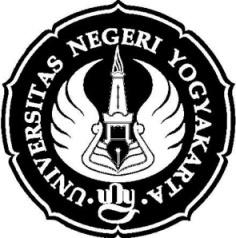 	UNIVERSITAS NEGERI YOGYAKARTA	PASCASARJANA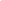 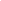 RENCANA PEMBELAJARAN SEMESTERProgram Studi	: Penelitian dan Evaluasi Pendidikan (S3)Nama Mata Kuliah	: Seminar Pengukuran dan Pengujian   	Kode : PEP 9223		Jumlah SKS: 2 SKS TeoriSemester	: III/GasalMata Kuliah Prasyarat	: Tidak adaDosen Pengampu	: Prof. Dr. Edi Istiyono, M.Si.Deskripsi Mata Kuliah	: Mata kuliah ini menyeminarkan hasil-hasil penelitian di bidang pengukuran dan pengujian terutama hasil-hasil terakhir. Pada mata kuliah ini mahasiswa dituntut untuk membahas dan menyampaikan di kelas tentang pengembangan teori tes dan aplikasinya serta menguji berbagai model pengukuran dan penilaian. Dengan demikian, setelah mengikuti mata kuliah ini diharapkan mahasiswa memahami berbagai perkembangan teori tes klasik dan penggunaannya serta dasar teori respons butir dan penggunaannyaCapaian Pembelajaran Lulusan:Capaian Pembelajaran Mata Kuliah:Penilaian:Penilaian dilakukan untuk mengukur semua capaian pembelajaran, yaitu capaian pembelajaran sikap (CPMK 1, CPMK2, CPMK3),  pengetahuan (CPMK 4, CPMK9), dan keterampilan umum (CPMK 5, CPMK 6, CPMK 7, CPMK 8) dan keterampilan khusus (CPMK 10, CPMK11).Penilaian sikap dilaksanakan pada setiap pertemuan dengan menggunakan teknik observasi dan/atau penilaian diri dengan menggunakan asumsi bahwa pada dasarnya setiap mahasiswa memiliki sikap yang baik. Mahasiswa tersebut diberi nilai sikap yang sangat baik atau kurang baik apabila menunjukkan secara nyata sikap sangat baik maupun kurang baik dibandingkan sikap mahasiswa pada umumnya. Hasil penilaian sikap tidak menjadi komponen nilai akhir mahasiswa, melainkan sebagai salah satu syarat kelulusan. Mahasiswa akan lulus dari mata kuliah ini apabila minimal memiliki sikap yang baik.Nilai akhir mencakup hasil penilaian pengetahuan, keterampilan umum, dan keterampilan khusus yang diperoleh dari penugasan individu, penugasan kelompok, presentasi, kuis, Ujian Tengah Semester, dan Ujian Akhir Semester dengan pedoman sebagai berikut.Daftar Literatur/Referensi Istiyono, Edi. Pengembangan Model Penilaian Problem Solving Skills Fisika Menggunakan Computer dan Paper Based Test dan Efektivitasnya. Yogyakarta: Tidak diterbitkan.Istiyono, Edi. Pengukuran Kemampuan Representasi Majemuk Fisika Peserta Didik SMA Berbasis Teori Tes Modern. Yogyakarta: Tidak diterbitkan.Istiyono, Edi. Model Penilaian Karakter Peserta Didik Berbasis Komputer di Sekolah Menengah Atas (SMA). Yogyakarta: Tidak diterbitkan.Istiyono, Edi. Pelatihan Pengembangan Instrumen Penilaian Mata Pelajaran Fisika SMA/MA Pola Respon Dicotomous dan Teknik Analisisnya (PkM). Yogyakarta: Tidak diterbitkan.Istiyono, Edi. Pelatihan Penyusunan Instrumen Tes Online pada Pandemi Covid-19 bagi Guru-guru Fisika SMA di Sleman (PkM) Yogyakarta: Tidak diterbitkan.Kellaghan, T. & Greaney, V. (2001). Using assessment to improve the quality of education. Paris: UNESCO.Istiyono. Pengembangan Model Penilaian Problem Solving Skills Fisika Menggunakan Computer dan Paper Based Test dan Efektivitasnya. Yogyakarta: Tidak DiterbitkanFienberg, S. E., & van der Linden, W. J. (2005). Statistics for social and behavioral sciences.Sikap:  S1   S5Bertakwa  kepada  Tuhan  Yang  Maha  Esa dengan menunjukkan sikap religius.Menghargai keanekaragaman budaya, pandangan, agama, dan kepercayaan, serta pendapat atau temuan orisinal orang lain;Pengetahuan:  P3   P7Menguasai filosofi penilaian pendidikan dan penerapannya untuk pengembangan sistem penilaian pendidikan;Menguasai filosofi penilaian pendidikan dan merancang model penilaian pendidikan sesuai dengan permasalahan yang dihadapi.Keterampilan Umum:  KU3   KU5Mampu memilih penelitian yang tepat guna, terkini, termaju, dan memberikan kemaslahatan pada umat manusia melalui pendekatan interdisiplin, multidisiplin, atau transdisiplin, dalam rangka mengembangkan dan/atau menghasilkan penyelesaian masalah di bidang keilmuan, teknologi, seni, atau kemasyarakatan, berdasarkan hasil kajian tentang ketersediaan sumberdaya internal maupun eksternal;Mampu menyusun argumen dan solusi keilmuan, teknologi atau seni berdasarkan pandangan kritis atas fakta, konsep, prinsip, atau teori yang dapat dipertanggungjawabkan secara  ilmiah dan etika akademik, serta mengkomunikasikannya melalui media massa atau langsung kepada masyarakat;  Keterampilan Khusus:  KK2   KK5Mengembangkan sistem penilaian untuk keperluan khusus;Melakukan penilaian, penelitian, dan evaluasi pendidikan;CPLKODERUMUSAN CAPAIAN PEMBELAJARAN MATA KULIAHS1CPMK1Menunjukkan sikap religius dalam proses pembelajaran sebagai salah satu wujud ketaqwaanS5CPMK2Menunjukkan sikap menghargai pendapat atau temuan orisinal orang lain;S8CPMK3Menunjukkan nilai, norma, dan etika akademik dalam perkuliahanP3CPMK4Memahami ruang lingkup pengukuran dan pengujianKU3CPMK5Menganalisis perkembangan terakhir teori tes klasik dan aplikasinyaKU3CPMK6Menganalisis perkembangan terakhir teori respon butir dan aplikasinyaKU3CPMK7Menelusuri hasil penelitian dalam bidang pengukuran pendidikanKU5CPMK8Melakukan kritik terhadap hasil penelitian tentang teori tes klasik dan teori respon butir P7CPMK9Merancang penelitian dalam bidang penilaian pendidikanKK2CPMK10Mengembangkan aplikasi teori tes klasik dan teori respon butir pada bidang asesmen dan evaluasi pendidikanKK5CPMK11Menulis artikel jurnal hasil kajian dan penelitianTMCapaian PembelajaranMata KuliahBahasan Kajian/ Pokok BahasanBentuk/metode/ Model PembelajaranPengalaman belajarIndikator PenilaianTeknik PenilaianBobot(%)WaktuReferensi123456789101CPMK 1CPMK 2CPMK 3CPMK 4Memahami ruang lingkup pengukuran dan pengujianRuang lingkup pengukuran dan pengujianCeramah, diskusi, praktik, discovery learningMahasiswa menyimak penjelasan dosen, praktik langsung serta melakukan telaah tentang Ruang lingkup pengukuran dan pengujianMampu menjelasakan ruang lingkup pengukuran dan pengujianObservasi101 x 100 menit1, 22-3CPMK 1CPMK 2CPMK 3CPMK 5Menganalisis perkembangan terakhir teori tes klasik dan aplikasinyaPerkembangan teori tes klasik dan aplikasinyaCeramah, diskusi, praktik, discovery learningMahasiswa menyimak penjelasan dosen, berdiskusi dan mempelajari perkembangan teori tes klasik dan aplikasinya melalui discovery learningMampu menganalisis perkembangan terakhir teori tes klasik dan aplikasinyaObservasi Penugasan 102 x 100 menit1, 24-5CPMK 1CPMK 2CPMK 3CPMK 6Menganalisis perkembangan terakhir teori respon butir dan aplikasinyaPerkembangan teori respon butir dan aplikasinyaCeramah, diskusi, praktik, discovery learningMahasiswa menyimak, berdiskusi dan mempelajari perkembangan teori respon butir dan aplikasinya melalui discovery learningMampu menganalisis perkembangan terakhir teori respon butir dan aplikasinyaObservasi Penugasan 102 x 100 menir1, 26-7CPMK 1CPMK 2CPMK 3CPMK 7Menelusuri hasil penelitian dalam bidang pengukuran pendidikanHasil-hasil penelitian bidang pengukuran pendidikanCeramah, diskusi, praktik, problem-based learningMahasiswa menyimak penjelasan dosen, berdiskusi, dan menelaah hasil-hasil penelitian bidang pengukuran pendidikan melalui problem-based learningMenyajikan hasil telaah hasil penelitian dalam bidang pengukuran pendidikanObservasi Penugasan 102 x 100 menit1, 2, 68-9CPMK 1CPMK 2CPMK 3CPMK 8Melakukan kritik terhadap hasil penelitian tentang teori tes klasik dan teori respon butir Kritik terhadap hasil penelitian tentang teori tes klasik dan teori respon butirCeramah, diskusi, praktikMahasiswa menyimak penjelasan dosen, berdiskusi, dan praktik langsung untuk mengkritisi hasil penelitian tentang teori tes klasik dan teori respon butirMenganalisis dan menyampaikan kritik terhadap hasil penelitian tentang teori tes klasik dan teori respon butirObservasi Penugasan 102 x 100 menit1, 210UTS201 x 100 menit11-12CPMK 1CPMK 2CPMK 3CPMK 9Merancang penelitian dalam bidang penilaian pendidikanPerancangan penelitian dalam bidang penilaian pendidikanCeramah, diskusi, praktik, project-based learningMahasiswa menyimak penjelasan dosen, berdiskusi, dan mengerjakan proyek penelitian bidang penilaian pendidikanMampu merancang penelitian dalam bidang penilaian pendidikanObservasi Penugasan 102 x 100 menit1, 213-14CPMK 1CPMK 2CPMK 3CPMK 10Mengembangkan aplikasi teori tes klasik dan teori respon butir pada bidang asesmen dan evaluasi pendidikanPengembangan aplikasi teori tes klasik dan teori respon butir pada bidang asesmen dan evaluasi pendidikanCeramah, diskusi, praktikMahasiswa menyimak penjelasan dosen, berduskusi dan praktik langsung pengembangan aplikasi teori tes klasik dan teori respon butir pada bidang asesmen dan evaluasi pendidikanMampu mengembangkan aplikasi teori tes klasik dan teori respon butirObservasi Penugasan 102 x 100 menit1, 215-16CPMK 1CPMK 2CPMK 3CPMK 11Menulis artikel jurnal hasil kajian dan penelitianPenulisan artikel jurnal hasil kajian dan penelitianProject-based learningMahasiswa mengerjakan proyek tentang penulisan artikel jurnal hasil kajian dan penelitian.Mampu menulis artikel jurnal hasil kajian dan penelitian sesuai dengan aturan penulisan artikel yang tepatObservasi Penugasan 102 x 100 menit1, 2NoCPMKObjek PenilaianTeknik PenilaianBobot1CPMK 1, CPMK 2, CPMK 3Kehadiran, integritas, displinObservasi5%2CPMK 4, CPMK 9Aktivitas Diskusi dan Presentasi Observasi15%2CPMK 5, CPMK 6, CPMK 7, CPMK 8, CPMK 10, CPMK 11Penugasan Ujian Tengah SemesterUjian Akhir SemesterTertulis25%25%30%Total100%MengetahuiKoordinator Program Doktor PEP,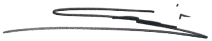 Prof. Dr. Badrun KartowagiranNIP. 19530725 197811 1 001Yogyakarta, 15 Juli 2021Dosen,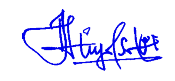 Prof. Dr. Edi Istiyono, M.Si.NIP. 19680307 199303 1 001 